－ 別　紙 －北陸地方整備局　企画部　　施工企画課　施工係　宛ＦＡＸ：０２５－２８０－８８０９「平成２６年度　北陸ＩＣＴ戦略セミナー」参加申込書加盟している業団体等：　　　　　　　　　　　　　　　　　　　　　　　　　　　　　　　　<< 開催日時・場所 >>（参加希望会場□にチェックを付けて下さい。）<< 参加者 >>　連絡先TEL：（　　　　　　）　　　　　　－　　　　　　※ご希望の受講証明書（CPD／CPDS）欄に○を記入して下さい。<< 質問事項 >>（情報化施工の不明点等について、何でも自由にご記入下さい）平成２６年度　北陸ＩＣＴ戦略セミナー主　催：北陸ＩＣＴ戦略研究会（国土交通省 北陸地方整備局）日時等：石川会場　平成２７年２月１９日（木）１４：００～１６：００　　　　　　　　　　　　　　　　　　石川県建設総合センター（７階大ホール）　　　　　　　　　　　　　富山会場　平成２７年２月２０日（金）１４：００～１６：００　　　　　　　　　　　　　　　　　　北陸技術事務所 富山防災センター（２階）　　　　　　　　　　　　　新潟会場　平成２７年２月２５日（水）１４：００～１６：００　　　　　　　　　　　　　　　　　　新潟県建設会館（５Ｆ大会議室）次　　第申し込み期限：平成２７年２月１３日（金）１７時□　石川会場　平成２７年２月１９日（木）１４：００～１６：００　　　　　　　　　　　　　　　　　　　　石川県建設総合センター（７階大ホール）□　富山会場　平成２７年２月２０日（金）１４：００～１６：００　北陸技術事務所 富山防災センター（２階）□　新潟会場　平成２７年２月２５日（水）１４：００～１６：００新潟県建設会館（５Ｆ大会議室）会　社　名役　　職氏　　名受講証明書受講証明書会　社　名役　　職氏　　名CPD（2 unit）CPDS（2 unit）説明（プレゼン）資料は、下記よりダウンロードの上、持参して頂きますようお願い致します。<< 北陸地方整備局ＨＰ >>　http://www.hrr.mlit.go.jp/gijyutu/jyouhouka/index.htm　　　　　　　　　　　　　　 ☜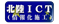 ＜石川・富山＞＜新潟＞１　開　会１４：００１４：００２　挨　拶（北陸地方整備局 工事品質調整官）３　建設ＩＣＴについて　　（北陸地方整備局 企画部 施工企画課）１４：０５１４：０５４　ＣＩＭの取り組みについて　　（北陸地方整備局 企画部 技術管理課）１４：１５１４：１５５　情報化施工技術について　　（日本建設機械施工協会 施工技術総合研究所）１４：３０１４：３０６　情報化施工の実例について　　　石川会場（１）H26七尾バイパス 古府舗装工事　　 　　　　　　　 （東亜道路工業 株式会社）　　　　　　　（２）H26梯川古府災害復旧その２工事（株式会社 丸西組）　　　富山会場（１）宮袋築堤護岸工事　　　　　　　　　　（株式会社 岡部）（２）入善黒部バイパス 江口舗装工事　　　　　　　　　　（株式会社 ＮＩＰＰＯ）　　　　　　　  　　　　　新潟会場（１）国道１７号 八色原舗装その４工事　　　　　　　　　　（本間道路 株式会社）（２）信濃川下流鋳物師興野河道掘削その５工事　　　（株式会社 福田組）（３）白根バイパス ７工区舗装その２工事　　　　　　　　　　（株式会社 加賀田組）１５：２０１５：００７　閉　会１６：００１６：００